JURNAL EKONOMI PEMBANGUNAN: KAJIAN MASALAH EKONOMI DAN PEMBANGUNANISSN 1411-6081, E-ISSN 2460-9331(http://journals.ums.ac.id/index.php/JEP/index)COPYRIGHT TRANSFER AGREEMENT FORMName of Principal Authors	: Abdulrahman Taresh A., Dyah Wulan Sari, Rudi PurwonoAddress of Principal Authors	: Jln. Airlangga 4, Gubeng, Surabaya, Indonesia.We submit to the Jurnal Ekonomi Pembangunan: Kajian Masalah Ekonomi dan Pembangunan  for the above manuscript. We certify that the work reported here has not been published before and contains no materials the publication of which would violate any copyright or other personal or proprietary right of any person or entity.We hereby agree to transfer to Lembaga Pengembangan Publikasi Ilmiah [Publication Office], Muhammadiyah University of Surakarta the copyright of the above - named manuscript. We reserve the following: (1) All proprietary rights other than copyright such as patent rights. (2) The right to use all or part of this article in future works of our own such as in books and lectures.Tel	:  +62811334664                Fax	:E-mail	: dyah-wulansari@feb.unair.ac.idE-mail	: dyah-wulansari@feb.unair.ac.idAuthor(s) Name        :Abdulrahman Taresh A.Dyah Wulan SariRudi PurwonoAuthor(s) Name        :Abdulrahman Taresh A.Dyah Wulan SariRudi PurwonoManuscript Title       :   Joint Determinants of Monetary, Macroeconomic, Social and Income InequalityManuscript Title       :   Joint Determinants of Monetary, Macroeconomic, Social and Income InequalityManuscript Title       :   Joint Determinants of Monetary, Macroeconomic, Social and Income InequalityManuscript Title       :   Joint Determinants of Monetary, Macroeconomic, Social and Income InequalityDate ReceivedManuscript Title       :   Joint Determinants of Monetary, Macroeconomic, Social and Income InequalityManuscript Title       :   Joint Determinants of Monetary, Macroeconomic, Social and Income InequalityPrint or Type Name and Title of AuthorSignature (original)                                                     Date 23 Jun 2020(When there is more than one author, only one signature will suffice.)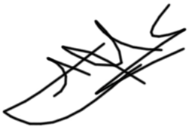 